¡A partir del mes de octubre, comienza el envío del “Número personal (My Number)”!En breve, Japón da inicio al “Sistema del número personal”.El número personal es un número único para cada persona y es necesario para realizar trámites en lugares como las oficinas públicas.A partir del mes de octubre del año 2015, se inicia el envío del sobre desde los municipios a su domicilio (registrado en el municipio).El sobre contiene la “Ficha de notificación”, donde se encuentra anotado el número personal.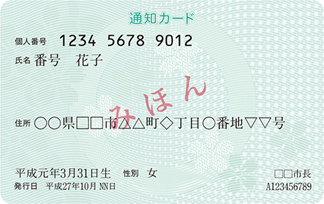 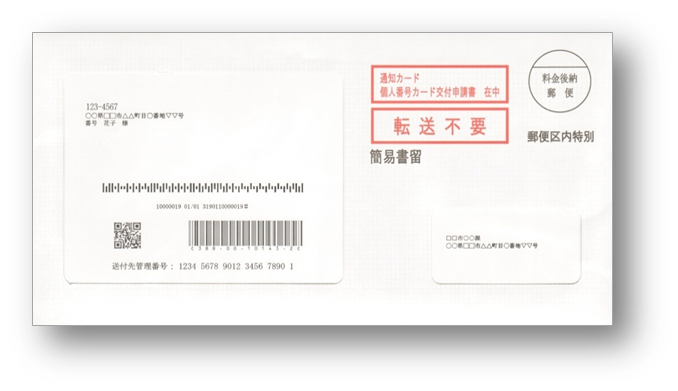 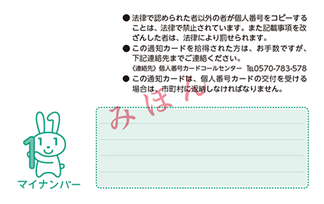 ¡Proteja su número personal!No deseche ni rompa su “Ficha de notificación”, y guarde cuidadosamente.Para que su número personal no sea utilizado ilícitamente, no enseñe innecesariamente su número personal a otras personas. ¡Puede recibir su “Tarjeta de número personal”!En la “Tarjeta de número personal” se encuentra escrito el número personal y también sirve como documento de identidad oficial.Es muy útil : en algunos municipios, podrán también obtener el certificado de domicilio desde las tiendas multiservicio con utilizar esta Tarjeta.Para obtener la “Tarjeta de número personal”, deberá llenar la ficha de solicitud que llega junto con la “Ficha de notificación” y devolver por correo.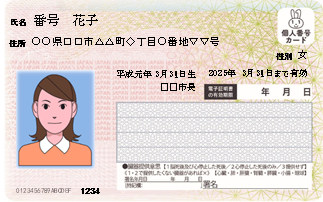 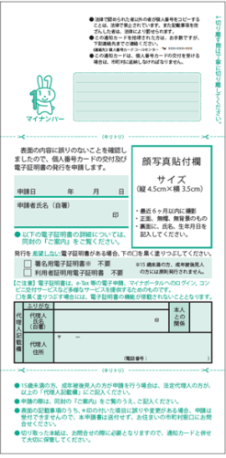 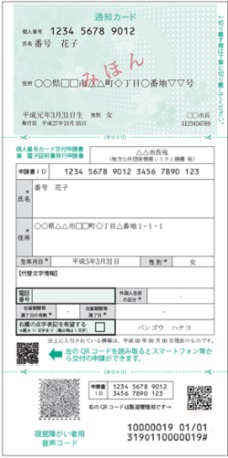 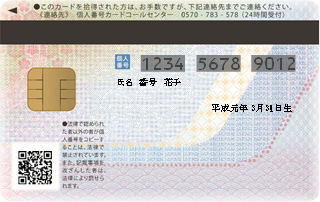 ¿Tiene alguna duda?Visite la página web que figura a continuación o llame al número de teléfono que figura a continuación. También puede consultar en la oficina pública (del municipio) de su domicilio.・Página webhttp://www.cas.go.jp/jp/seisaku/bangoseido/index.html・Centro de atención0570-20-0291 (inglés, chino, coreano, español y portugués)【Hasta el 30 de septiembre de 2015】9:30 a 17:30 lunes a viernes (cerrado los fines de semana y festivos)【1 de octubre de 2015 a 31 de marzo de 2016】9:30 a 20:00 lunes a viernes            9:30 a 17:30 fines de semana y festivos.(Cerrado en las fiestas de fin de año) Nota: Se aplicarán gastos por llamada al ser servicios Navi-Dial.